2017 CITY OF MADISON SEED GRANTSMadison Food Policy Council  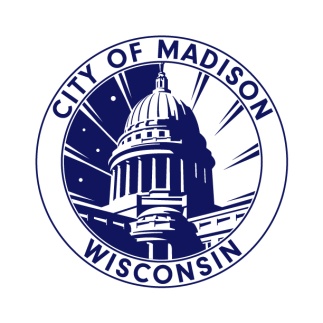 Applicant InformationApplicant InformationApplicant InformationApplicant InformationApplicant InformationApplicant InformationApplicant InformationApplicant InformationApplicant InformationTitle of ProposalTitle of ProposalAmount Requested:  $(max. $10,000)Amount Requested:  $(max. $10,000)Amount Requested:  $(max. $10,000)Amount Requested:  $(max. $10,000)Agency/Organization/Group Name(Please provide the full, legal business name for the resulting contract.)Agency/Organization/Group Name(Please provide the full, legal business name for the resulting contract.)Agency/Organization/Group Name(Please provide the full, legal business name for the resulting contract.)Contact PersonTelephone #:Telephone #:Telephone #:Telephone #:AddressEmail:Email:Email:Email:Is your group a 501 (c)(3)?Is your group a 501 (c)(3)?Is your group a 501 (c)(3)?Is your group a 501 (c)(3)?YES  YES  NO  NO  Is your group Incorporated under Chapter 181 Wisc. Stats.?Is your group Incorporated under Chapter 181 Wisc. Stats.?Is your group Incorporated under Chapter 181 Wisc. Stats.?Is your group Incorporated under Chapter 181 Wisc. Stats.?YES  YES  NO  NO  If no to above, do you have a fiscal agent?If no to above, do you have a fiscal agent?If no to above, do you have a fiscal agent?If no to above, do you have a fiscal agent?YES __________________________________YES __________________________________YES __________________________________NO  Proposal SummaryProposal SummaryProposal SummaryProposal SummaryProposal SummaryPlease limit each answer in this section to 250 words.  You may attach additional information related to the questions and budget to this application.    Please limit each answer in this section to 250 words.  You may attach additional information related to the questions and budget to this application.    Please limit each answer in this section to 250 words.  You may attach additional information related to the questions and budget to this application.    Please limit each answer in this section to 250 words.  You may attach additional information related to the questions and budget to this application.    Please limit each answer in this section to 250 words.  You may attach additional information related to the questions and budget to this application.    Question 1:  How does your proposal address one or more of the areas outlined in “Short-Term programs, policies, actions” in the United Way of Dane County’s Healthy Food for All Children 10-year plan?Question 1:  How does your proposal address one or more of the areas outlined in “Short-Term programs, policies, actions” in the United Way of Dane County’s Healthy Food for All Children 10-year plan?Question 1:  How does your proposal address one or more of the areas outlined in “Short-Term programs, policies, actions” in the United Way of Dane County’s Healthy Food for All Children 10-year plan?Question 1:  How does your proposal address one or more of the areas outlined in “Short-Term programs, policies, actions” in the United Way of Dane County’s Healthy Food for All Children 10-year plan?Question 1:  How does your proposal address one or more of the areas outlined in “Short-Term programs, policies, actions” in the United Way of Dane County’s Healthy Food for All Children 10-year plan?Question 2:  Please describe your targeted population, including a description of how the program or project specifically will impact people of color and/or low-income individuals (e.g. location, ages, ethnicities, income ranges, etc.).Question 2:  Please describe your targeted population, including a description of how the program or project specifically will impact people of color and/or low-income individuals (e.g. location, ages, ethnicities, income ranges, etc.).Question 2:  Please describe your targeted population, including a description of how the program or project specifically will impact people of color and/or low-income individuals (e.g. location, ages, ethnicities, income ranges, etc.).Question 2:  Please describe your targeted population, including a description of how the program or project specifically will impact people of color and/or low-income individuals (e.g. location, ages, ethnicities, income ranges, etc.).Question 2:  Please describe your targeted population, including a description of how the program or project specifically will impact people of color and/or low-income individuals (e.g. location, ages, ethnicities, income ranges, etc.).Question 3:  Please describe specifically how the funds from this grant would be used to increase food access (e.g. staffing, programming, supplies, etc.).Question 3:  Please describe specifically how the funds from this grant would be used to increase food access (e.g. staffing, programming, supplies, etc.).Question 3:  Please describe specifically how the funds from this grant would be used to increase food access (e.g. staffing, programming, supplies, etc.).Question 3:  Please describe specifically how the funds from this grant would be used to increase food access (e.g. staffing, programming, supplies, etc.).Question 3:  Please describe specifically how the funds from this grant would be used to increase food access (e.g. staffing, programming, supplies, etc.).Question 4:  Please describe your specific goals of this proposal and how you intend to measure the outcomes. Question 4:  Please describe your specific goals of this proposal and how you intend to measure the outcomes. Question 4:  Please describe your specific goals of this proposal and how you intend to measure the outcomes. Question 4:  Please describe your specific goals of this proposal and how you intend to measure the outcomes. Question 4:  Please describe your specific goals of this proposal and how you intend to measure the outcomes. Question 5:  Please take some time to describe the potential ways that your proposal seeks to reduce disparities in our city; racial, economic or otherwise.Question 5:  Please take some time to describe the potential ways that your proposal seeks to reduce disparities in our city; racial, economic or otherwise.Question 5:  Please take some time to describe the potential ways that your proposal seeks to reduce disparities in our city; racial, economic or otherwise.Question 5:  Please take some time to describe the potential ways that your proposal seeks to reduce disparities in our city; racial, economic or otherwise.Question 5:  Please take some time to describe the potential ways that your proposal seeks to reduce disparities in our city; racial, economic or otherwise.FunDING DetailsFunDING DetailsFunDING DetailsFunDING DetailsFunDING DetailsA)  What other funding sources have you sought and/or received to support this proposal?  Please describe if any other sources are matching funds contingent on securing city funds.  A)  What other funding sources have you sought and/or received to support this proposal?  Please describe if any other sources are matching funds contingent on securing city funds.  A)  What other funding sources have you sought and/or received to support this proposal?  Please describe if any other sources are matching funds contingent on securing city funds.  A)  What other funding sources have you sought and/or received to support this proposal?  Please describe if any other sources are matching funds contingent on securing city funds.  A)  What other funding sources have you sought and/or received to support this proposal?  Please describe if any other sources are matching funds contingent on securing city funds.  B)  SEED Grants are intended to be one-time, one-year grants.  How do you anticipate replacing city funds in the future?B)  SEED Grants are intended to be one-time, one-year grants.  How do you anticipate replacing city funds in the future?B)  SEED Grants are intended to be one-time, one-year grants.  How do you anticipate replacing city funds in the future?B)  SEED Grants are intended to be one-time, one-year grants.  How do you anticipate replacing city funds in the future?B)  SEED Grants are intended to be one-time, one-year grants.  How do you anticipate replacing city funds in the future?C) SEED Grants are often a crucial source of funding for organizations seeking to launch an initiative  or program, or project. Please outline if and how SEED funds are essential to making your initiative, program, or project a reality.C) SEED Grants are often a crucial source of funding for organizations seeking to launch an initiative  or program, or project. Please outline if and how SEED funds are essential to making your initiative, program, or project a reality.C) SEED Grants are often a crucial source of funding for organizations seeking to launch an initiative  or program, or project. Please outline if and how SEED funds are essential to making your initiative, program, or project a reality.C) SEED Grants are often a crucial source of funding for organizations seeking to launch an initiative  or program, or project. Please outline if and how SEED funds are essential to making your initiative, program, or project a reality.C) SEED Grants are often a crucial source of funding for organizations seeking to launch an initiative  or program, or project. Please outline if and how SEED funds are essential to making your initiative, program, or project a reality.Coordination/collaborationCoordination/collaborationCoordination/collaborationCoordination/collaborationCoordination/collaborationPlease describe the relationship between your group and other applicable stakeholders, including, but not limited to:  other funders, targeted populations, potential participants, other organizations or groups offering services in the same or similar area, collaborating partners, and/or governmental bodies (350 words max.).Please describe the relationship between your group and other applicable stakeholders, including, but not limited to:  other funders, targeted populations, potential participants, other organizations or groups offering services in the same or similar area, collaborating partners, and/or governmental bodies (350 words max.).Please describe the relationship between your group and other applicable stakeholders, including, but not limited to:  other funders, targeted populations, potential participants, other organizations or groups offering services in the same or similar area, collaborating partners, and/or governmental bodies (350 words max.).Please describe the relationship between your group and other applicable stakeholders, including, but not limited to:  other funders, targeted populations, potential participants, other organizations or groups offering services in the same or similar area, collaborating partners, and/or governmental bodies (350 words max.).Please describe the relationship between your group and other applicable stakeholders, including, but not limited to:  other funders, targeted populations, potential participants, other organizations or groups offering services in the same or similar area, collaborating partners, and/or governmental bodies (350 words max.).personnel chartpersonnel chartpersonnel chartpersonnel chart*F.T.E = Full Time Equivalent employee = 2080 hours = 1.00 F.T.E.^Note:  All employees involved in programs receiving City of Madison funds must be paid the established Living Wage as required under Madison General Ordinance 4.20.  The Madison Living Wage for 2016 is $12.83 per hour. Madison Living Wage for 2017 is pending.*F.T.E = Full Time Equivalent employee = 2080 hours = 1.00 F.T.E.^Note:  All employees involved in programs receiving City of Madison funds must be paid the established Living Wage as required under Madison General Ordinance 4.20.  The Madison Living Wage for 2016 is $12.83 per hour. Madison Living Wage for 2017 is pending.*F.T.E = Full Time Equivalent employee = 2080 hours = 1.00 F.T.E.^Note:  All employees involved in programs receiving City of Madison funds must be paid the established Living Wage as required under Madison General Ordinance 4.20.  The Madison Living Wage for 2016 is $12.83 per hour. Madison Living Wage for 2017 is pending.*F.T.E = Full Time Equivalent employee = 2080 hours = 1.00 F.T.E.^Note:  All employees involved in programs receiving City of Madison funds must be paid the established Living Wage as required under Madison General Ordinance 4.20.  The Madison Living Wage for 2016 is $12.83 per hour. Madison Living Wage for 2017 is pending.Budget summaryBudget summaryBudget summaryBudget summaryDisclaimer and SignatureDisclaimer and SignatureDisclaimer and SignatureDisclaimer and SignatureI certify that my answers are true and complete to the best of my knowledge.I certify that my answers are true and complete to the best of my knowledge.I certify that my answers are true and complete to the best of my knowledge.I certify that my answers are true and complete to the best of my knowledge.SignatureDate